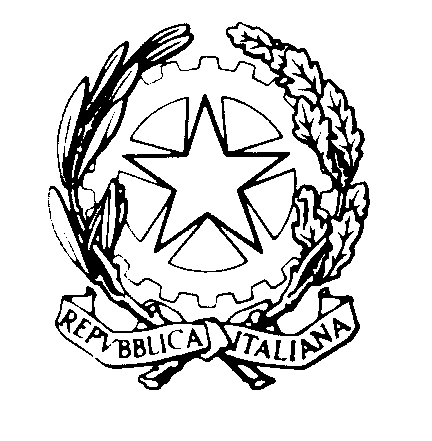 TRIBUNALE DI REGGIO CALABRIASEZIONE DEL DIBATTIMENTO                                                                             Al Segretario del Consiglio dell’Ordine degli Avvocati di Reggio CalabriaOggetto: UDIENZA COLLEGIALE DEL 2.11.2023 – COLLEGIO IORI-CERFEDA-CLEMENTESi comunicano le fasce orarie di trattazione dei processi dell’udienza indicata in oggetto per la cortese pubblicazione, Si rappresenta che, per ragioni organizzative, i procedimenti NN. 7013/2013 R.G.N.R./ 1552/2022 R.G.T.; 7013/2013 R.G.N.R./1141/2023 R.G.T.; 7497/2014 D.D.A. R.G.N.R. verranno rinviati.Si ringrazia. Reggio Calabria, 24.10.2023                                                     Il Presidente                                                                                                dott.ssa Greta Iori n.  ordineoreR.G.N.R.R.G.T.19.304341/2021 D.D.A.252/2022211.306890/2011 D.D.A.2213/2014313.006959/2016 D.D.A.1271/2021414.007013/20131552/2022514.107013/2013 1141/2023614.157497/2014 D.D.A.1785/2017714.305092/2017 D.D.A.1442/2021816.304463/2020764/2022